Spojená škola internátna, Fatranská 3321/22, 010 08 Žilina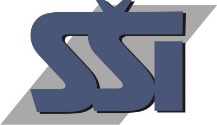 Učebný odbor 3179 G 10 textilná výroba – ľudovoumelecká tvorbaZoznam osobných ochranných pracovných prostriedkov a materiálno-technického zabezpečenia:prezuvky na teoretické vyučovanie: sandále, šľapky so svetlou podrážkoubiele pracovný plášť bez výšivky alebo logabielu zdravotnú obuv s protišmykovou podrážkoupracovné nástroje:ihly na ručné šitie 1balíkihly na vyšívanie 1balíkšpendlíky s hlavičkounožnice na textil (krajčírske)krajčírske meradlokruh na vyšívanievyšívacia priadzaháčik na háčkovanieihlice na pletenielepidlo na papier